Dzień dobrykolejany raz zapraszam cie do wspólnej zabawy.Ćwiczenia dźwiękonaśladowczePokoloruj obrazki. Rodzic czyta wierszyki, ty naśladuj zwierzęta.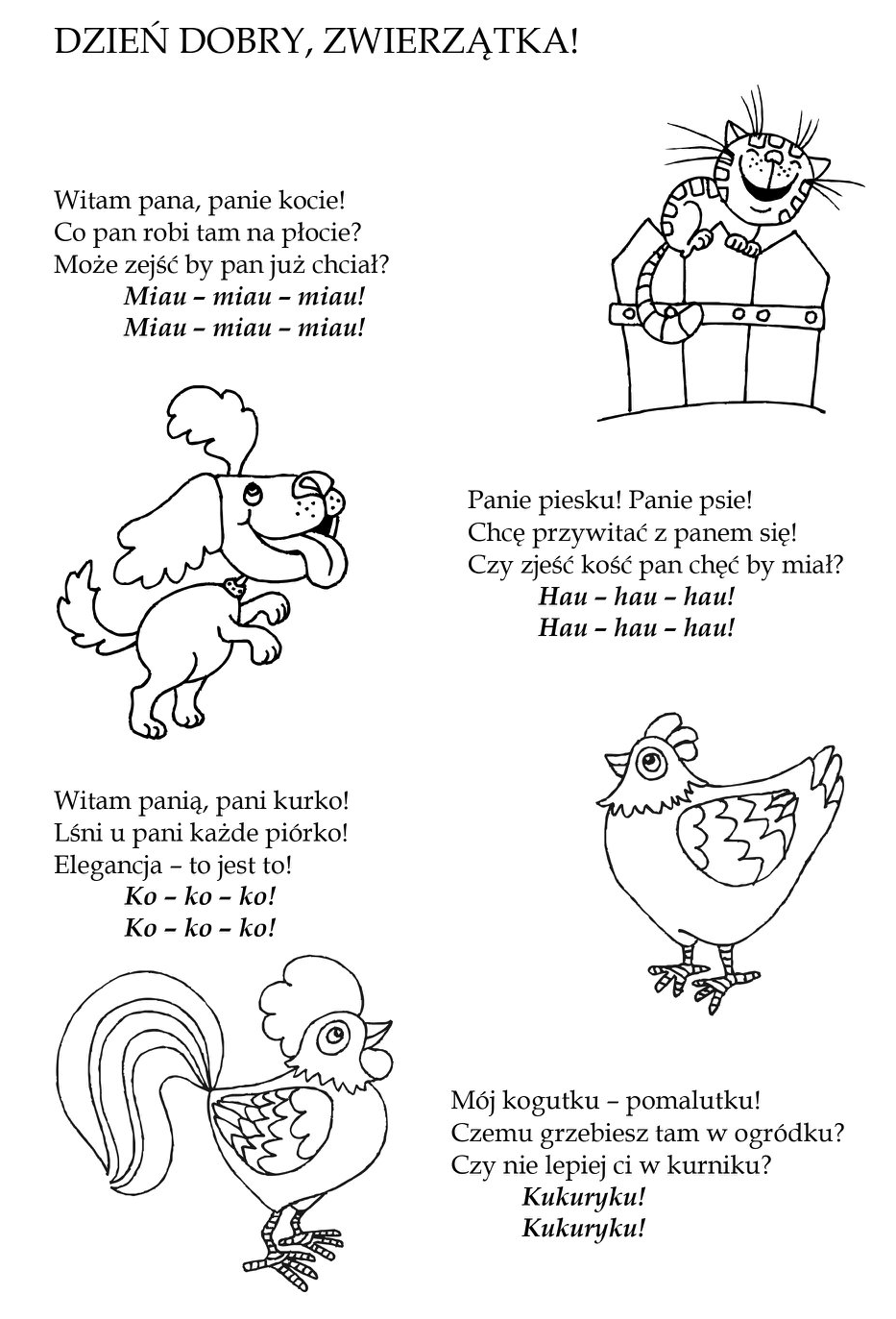 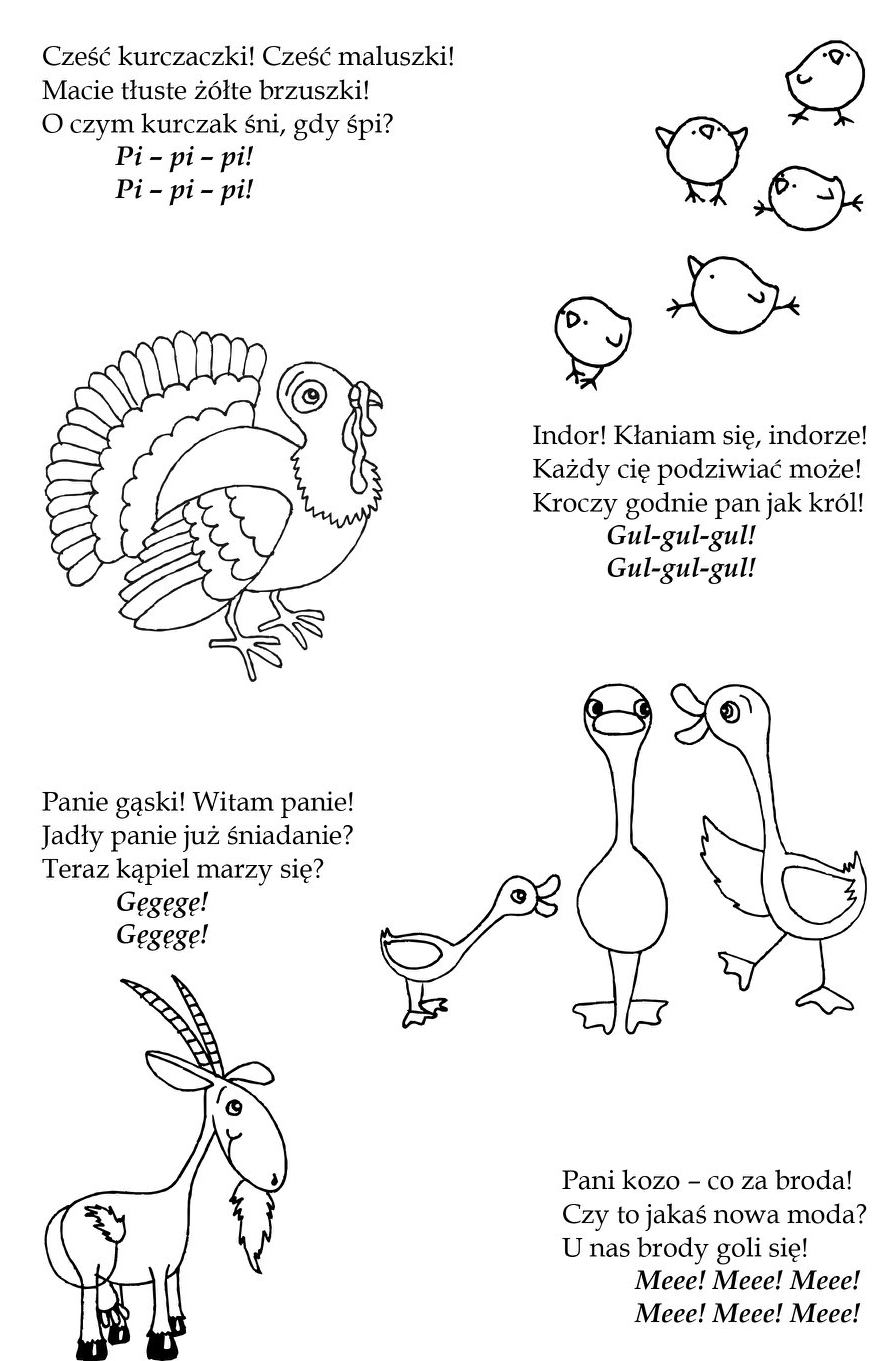 Ćwiczenia artykulacyjne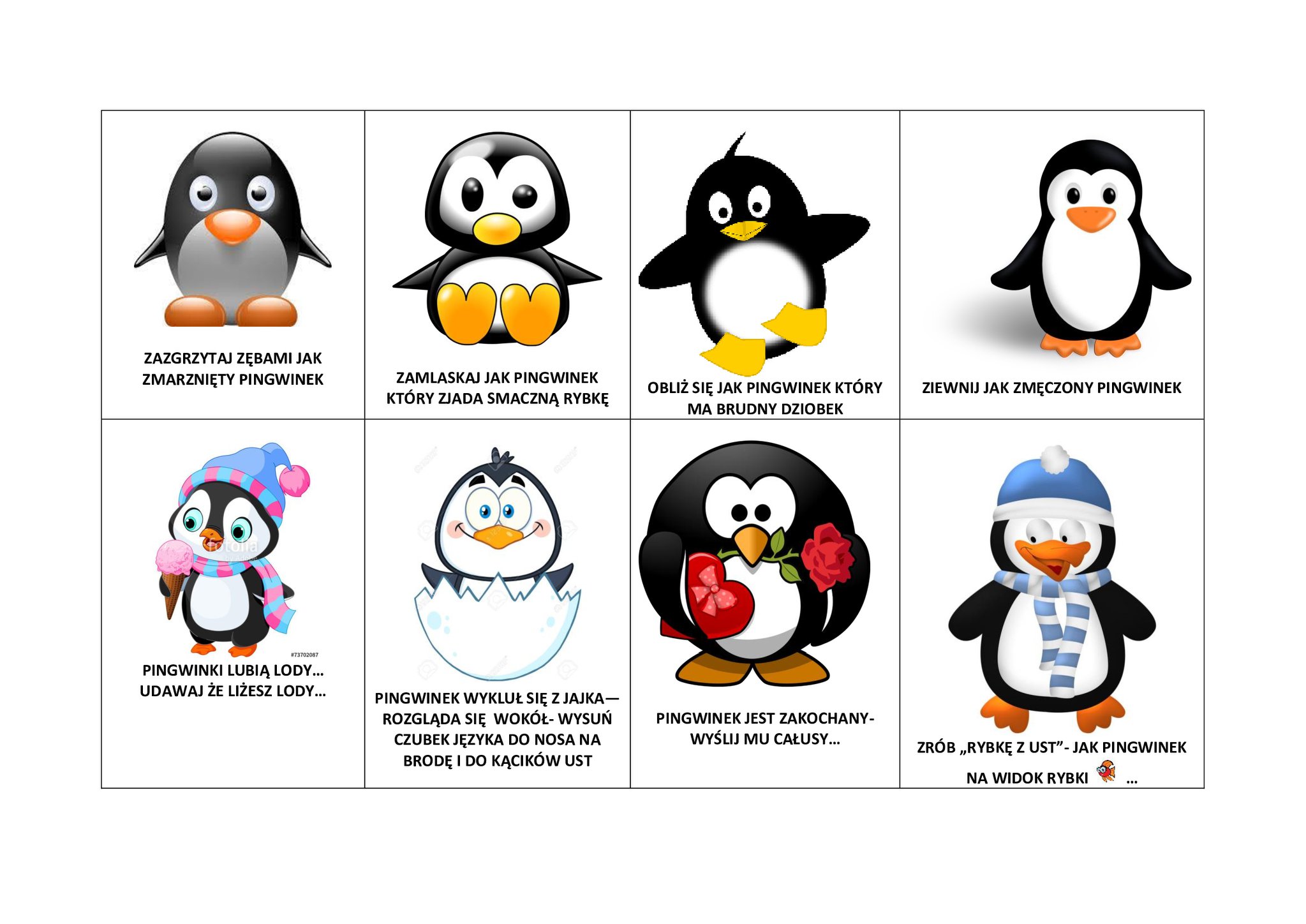 Ćwiczenie wzbogacające zasób słownictwa, utrwalające stosunki przestrzenne.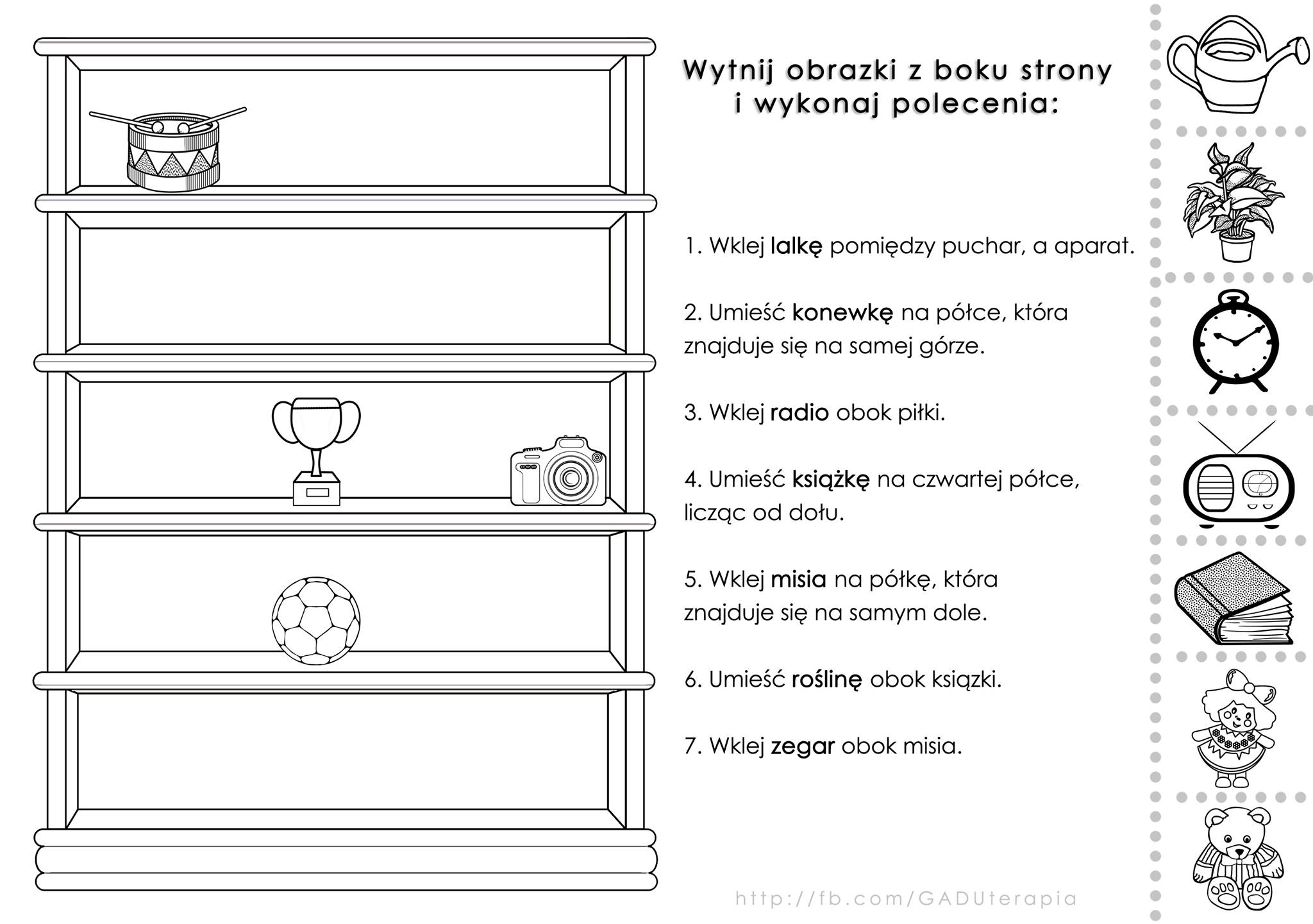 Popatrz na obrazek. Powiedz co na nim widzisz. Znajdź w pokoju wszystkie przedmioty znajdujące się na drugim obrazku.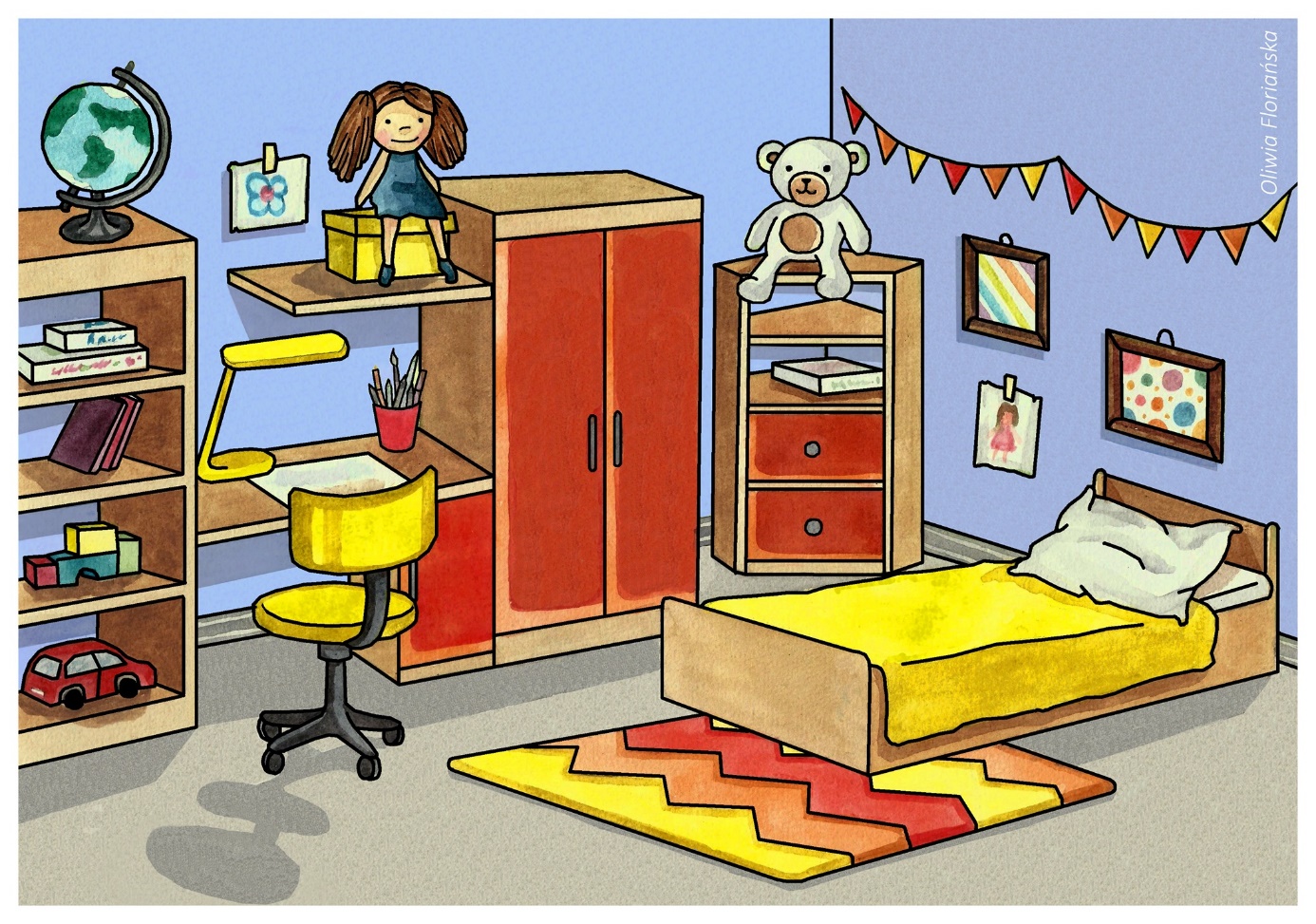 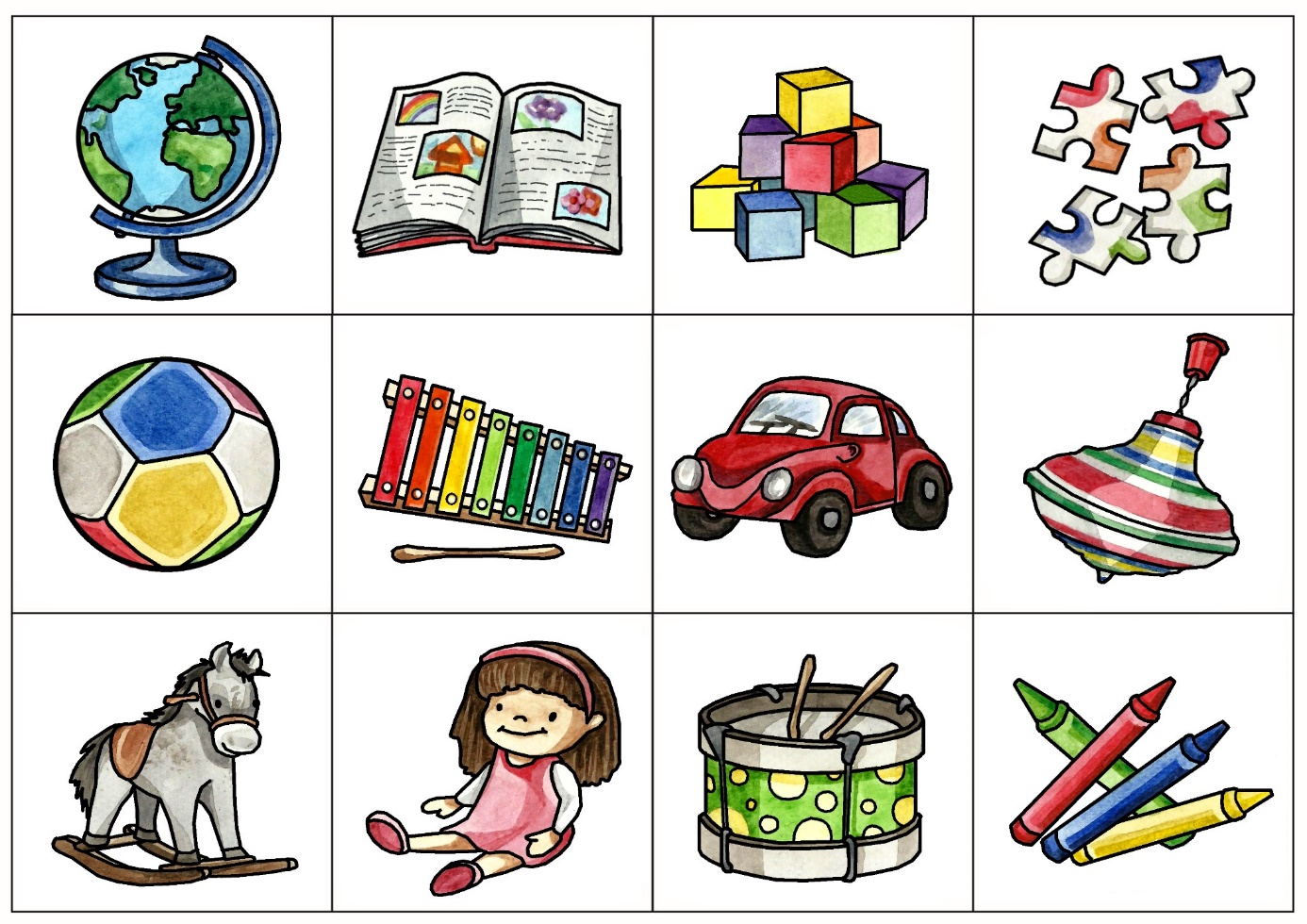 